WWT INTERNATIONAL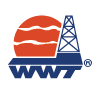 Non-Rotating Protectors: Input Questionnaire for AnalysisPlease fill out as much as possible and send to: engineering@wwtco.com  Revised June 2023General Information:General Information:General Information:General Information:General Information:Company:Date:Field:Well Name:Rig:Location:Dock:Dock Tel:Rig Contact Information:Rig Contact Information:Rig Contact Information:Engineering Contact Information:Engineering Contact Information:Name:Name:Phone:Phone:Email:Email:Concerns:Concerns:Concerns:Concerns: Casing Wear Torque Drag Riser Wear Heat Checking Buckling Vibration Drill Pipe Wear Differential Sticking Other:       Other:       Other:      Parameters:Parameters:Parameters:Parameters:Parameters:Parameters:Parameters:Parameters:Friction Factor Cased Hole:Friction Factor Cased Hole:Current Depth:Current Depth:Friction Factor Open Hole:Friction Factor Open Hole:Water Depth:Water Depth:Hole Size/Bit Diameter:Hole Size/Bit Diameter:Average Bit Run length:Average Bit Run length:Proposed Well TD (MD):Proposed Well TD (MD):Bit Type:Bit Type:Average ROP:Average ROP:Bit Torque:Bit Torque:String RPM:String RPM:Current Torque:Current Torque:Average WOB:Average WOB:Torque Limit:Torque Limit:Sliding WOB:Sliding WOB:Surface Flowline Temp:Surface Flowline Temp:Travelling Block Weight:Travelling Block Weight:Bottomhole Temp:Bottomhole Temp:Mud Weight:Mud Weight:Rotating Head / MPD:Rotating Head / MPD:Mud Type:Mud Type:Rotating Head Pressure:Rotating Head Pressure:PV:PV:Sidetrack:Sidetrack:Flowrate:Flowrate:Sidetrack MD:Sidetrack MD:Please Provide: Please Provide: Please Provide: Please Provide: Please Provide: Please Provide: Please Provide: Planned and/or As Drilled SurveysPlanned and/or As Drilled SurveysWell Schematic or Casing InformationWell Schematic or Casing InformationBHA and Drillstring InformationBHA and Drillstring InformationSubsea BOP SchematicSubsea BOP SchematicAdditional Remarks/Comments: